            The Baltimore County Volunteer Firemen’s Association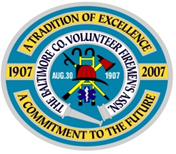 SUPERVISOR’S FIRST REPORT OF INJURYThis report must be submitted to the Volunteer Association Office andBaltimore County Worker’s Compensation Unit within 24 hours of the incidentFax to (410) 832-1516 (HR Office) and (410) 832-8507 (Vol. Office) or email toWorker’s Compensation email: ohrwccfax@baltimorecountymd.gov // BCVFA email: bcvfa-admin@baltimorecountymd.govTHE  VOLUNTEER FIREMEN’S ASSOCIATION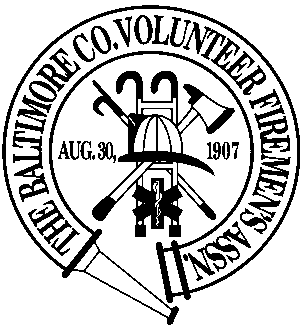 700 East Joppa Road – 3rd Floor				                 Phone: (410) 887-4885Towson, MD  21286						                    Fax:  (410) 832-8507Email: bcvfa-admin@baltimorecountymd.gov  Effective Monday, July 1, 2013, Mercy Medical Center will be the designated Baltimore County Employee Health Clinic, instead of Concentra.  One location will be utilized:Lutherville Personal Physicians (corner of York and Ridgely Roads)443-275-5090Hours of Operation:  0800 – 1600, Monday through FridayAfter hours, you should go to ’s Hospital.  If not close to ’s Hospital, go to your nearest hospital.Worker’s Compensation Claims are now being handled by Baltimore CountySupervisor’s First Report of Injury will need to be faxed or emailed to the Volunteer Office and the Baltimore County Worker’s Compensation Unit within 24 hours of incident.   Baltimore County WC Unit Fax # (410) 832-1516 or email at:  ohrwccfax@baltimorecountymd.govVolunteer Office Fax# (410) 832-8507 or email at:  bcvfa-admin@baltimorecountymd.gov Fax numbers and email addresses are also on the top of the form.Workers Compensation UnitOffice of Human ResourcesPH#:  410-887-6565Revised 2/7/17STATION NUMBER(2)      NAME OF VOLUNTEER COMPANY  (2)      NAME OF VOLUNTEER COMPANY  (2)      NAME OF VOLUNTEER COMPANY  (2)      NAME OF VOLUNTEER COMPANY  (2)      NAME OF VOLUNTEER COMPANY  (2)      NAME OF VOLUNTEER COMPANY  (2)      NAME OF VOLUNTEER COMPANY  (2)      NAME OF VOLUNTEER COMPANY  (2)      NAME OF VOLUNTEER COMPANY  MEMBER’S FIRE SERVICE I.D. NO.MEMBER’S FIRE SERVICE I.D. NO.MEMBER’S FIRE SERVICE I.D. NO.MEMBER’S FIRE SERVICE I.D. NO.BALTIMORE CO  CLAIM NUMBERBALTIMORE CO  CLAIM NUMBER(5)      LAST NAME OF MEMBER(5)      LAST NAME OF MEMBER(5)      LAST NAME OF MEMBER(5)      LAST NAME OF MEMBER(5)      LAST NAME OF MEMBERFIRST NAME OF MEMBERFIRST NAME OF MEMBERFIRST NAME OF MEMBERFIRST NAME OF MEMBERFIRST NAME OF MEMBERFIRST NAME OF MEMBER(7) MIDDLE      INITIALSOCIAL SECURITY NUMBERSOCIAL SECURITY NUMBERSOCIAL SECURITY NUMBERSOCIAL SECURITY NUMBER(9)      ADDRESSS(9)      ADDRESSS(9)      ADDRESSS(9)      ADDRESSS(9)      ADDRESSS(9)      ADDRESSS(9)      ADDRESSS(9)      ADDRESSS(9)      ADDRESSS(9)      ADDRESSS(9)      ADDRESSS(10) SEX MALE FEMALE(10) SEX MALE FEMALE(11) MARITAL       STATUSUNMARRIEDMARRIEDSEPARATED  (11) MARITAL       STATUSUNMARRIEDMARRIEDSEPARATED  (12) NUMBER OF        DEPENDENTS(13)      CITY(13)      CITY(13)      CITY(13)      CITY(13)      CITY(13)      CITY(13)      CITY(13)      CITY(13)      CITYSTATESTATEZIP CODEZIP CODEDATE OF BIRTHDATE OF BIRTHDATE OF BIRTH(17)       MEMBER’S HOME PHONE(17)       MEMBER’S HOME PHONE(17)       MEMBER’S HOME PHONE(17)       MEMBER’S HOME PHONEMEMBER’S WORK PHONEMEMBER’S WORK PHONEMEMBER’S WORK PHONEMEMBER’S WORK PHONEMEMBER’S WORK PHONEMEMBER’S WORK PHONEMEMBER’S WORK PHONEMEMBER’S PAGER NUMBERMEMBER’S PAGER NUMBERMEMBER’S PAGER NUMBERMEMBER’S PAGER NUMBERMEMBER’S PAGER NUMBER(20)      DATE AND TIME INJURY OCCURRRED(20)      DATE AND TIME INJURY OCCURRRED(20)      DATE AND TIME INJURY OCCURRRED(22)      DATE SUPERVISOR             WAS NOTIFIED(22)      DATE SUPERVISOR             WAS NOTIFIED(22)      DATE SUPERVISOR             WAS NOTIFIEDTYPE OF INJURY, ILLNESS OR EXPOSURETYPE OF INJURY, ILLNESS OR EXPOSURETYPE OF INJURY, ILLNESS OR EXPOSURETYPE OF INJURY, ILLNESS OR EXPOSURETYPE OF INJURY, ILLNESS OR EXPOSURETYPE OF INJURY, ILLNESS OR EXPOSURETYPE OF INJURY, ILLNESS OR EXPOSURETYPE OF INJURY, ILLNESS OR EXPOSURETYPE OF INJURY, ILLNESS OR EXPOSURETYPE OF INJURY, ILLNESS OR EXPOSUREPART OR PARTS OF BODY AFFECTED BY INJURY, ILLNESS OR EXPOSUREPART OR PARTS OF BODY AFFECTED BY INJURY, ILLNESS OR EXPOSUREPART OR PARTS OF BODY AFFECTED BY INJURY, ILLNESS OR EXPOSUREPART OR PARTS OF BODY AFFECTED BY INJURY, ILLNESS OR EXPOSUREPART OR PARTS OF BODY AFFECTED BY INJURY, ILLNESS OR EXPOSUREPART OR PARTS OF BODY AFFECTED BY INJURY, ILLNESS OR EXPOSUREPART OR PARTS OF BODY AFFECTED BY INJURY, ILLNESS OR EXPOSUREPART OR PARTS OF BODY AFFECTED BY INJURY, ILLNESS OR EXPOSURELOCATION OF INCIDENT WHERE INJURY, ILLNESS OR EXPOSURE OCCURREDLOCATION OF INCIDENT WHERE INJURY, ILLNESS OR EXPOSURE OCCURREDLOCATION OF INCIDENT WHERE INJURY, ILLNESS OR EXPOSURE OCCURREDLOCATION OF INCIDENT WHERE INJURY, ILLNESS OR EXPOSURE OCCURREDLOCATION OF INCIDENT WHERE INJURY, ILLNESS OR EXPOSURE OCCURREDLOCATION OF INCIDENT WHERE INJURY, ILLNESS OR EXPOSURE OCCURREDLOCATION OF INCIDENT WHERE INJURY, ILLNESS OR EXPOSURE OCCURREDLOCATION OF INCIDENT WHERE INJURY, ILLNESS OR EXPOSURE OCCURRED(26)      EXACTLY WHAT WAS MEMBER DOING WHEN INJURY, ILLNESS OR EXPOSURE OCCURRED?(26)      EXACTLY WHAT WAS MEMBER DOING WHEN INJURY, ILLNESS OR EXPOSURE OCCURRED?(26)      EXACTLY WHAT WAS MEMBER DOING WHEN INJURY, ILLNESS OR EXPOSURE OCCURRED?(26)      EXACTLY WHAT WAS MEMBER DOING WHEN INJURY, ILLNESS OR EXPOSURE OCCURRED?(26)      EXACTLY WHAT WAS MEMBER DOING WHEN INJURY, ILLNESS OR EXPOSURE OCCURRED?(26)      EXACTLY WHAT WAS MEMBER DOING WHEN INJURY, ILLNESS OR EXPOSURE OCCURRED?(26)      EXACTLY WHAT WAS MEMBER DOING WHEN INJURY, ILLNESS OR EXPOSURE OCCURRED?(26)      EXACTLY WHAT WAS MEMBER DOING WHEN INJURY, ILLNESS OR EXPOSURE OCCURRED?(26)      EXACTLY WHAT WAS MEMBER DOING WHEN INJURY, ILLNESS OR EXPOSURE OCCURRED?(26)      EXACTLY WHAT WAS MEMBER DOING WHEN INJURY, ILLNESS OR EXPOSURE OCCURRED?(26)      EXACTLY WHAT WAS MEMBER DOING WHEN INJURY, ILLNESS OR EXPOSURE OCCURRED?(26)      EXACTLY WHAT WAS MEMBER DOING WHEN INJURY, ILLNESS OR EXPOSURE OCCURRED?(26)      EXACTLY WHAT WAS MEMBER DOING WHEN INJURY, ILLNESS OR EXPOSURE OCCURRED?(26)      EXACTLY WHAT WAS MEMBER DOING WHEN INJURY, ILLNESS OR EXPOSURE OCCURRED?(26)      EXACTLY WHAT WAS MEMBER DOING WHEN INJURY, ILLNESS OR EXPOSURE OCCURRED?(26)      EXACTLY WHAT WAS MEMBER DOING WHEN INJURY, ILLNESS OR EXPOSURE OCCURRED?(27)      TELL EXACTLY WHAT HAPPENED AND STATE WHAT TOOL OR OBJECT WAS INVOLVED IN THE INJURY, ILLNESS OR EXPOSURE(27)      TELL EXACTLY WHAT HAPPENED AND STATE WHAT TOOL OR OBJECT WAS INVOLVED IN THE INJURY, ILLNESS OR EXPOSURE(27)      TELL EXACTLY WHAT HAPPENED AND STATE WHAT TOOL OR OBJECT WAS INVOLVED IN THE INJURY, ILLNESS OR EXPOSURE(27)      TELL EXACTLY WHAT HAPPENED AND STATE WHAT TOOL OR OBJECT WAS INVOLVED IN THE INJURY, ILLNESS OR EXPOSURE(27)      TELL EXACTLY WHAT HAPPENED AND STATE WHAT TOOL OR OBJECT WAS INVOLVED IN THE INJURY, ILLNESS OR EXPOSURE(27)      TELL EXACTLY WHAT HAPPENED AND STATE WHAT TOOL OR OBJECT WAS INVOLVED IN THE INJURY, ILLNESS OR EXPOSURE(27)      TELL EXACTLY WHAT HAPPENED AND STATE WHAT TOOL OR OBJECT WAS INVOLVED IN THE INJURY, ILLNESS OR EXPOSURE(27)      TELL EXACTLY WHAT HAPPENED AND STATE WHAT TOOL OR OBJECT WAS INVOLVED IN THE INJURY, ILLNESS OR EXPOSURE(27)      TELL EXACTLY WHAT HAPPENED AND STATE WHAT TOOL OR OBJECT WAS INVOLVED IN THE INJURY, ILLNESS OR EXPOSURE(27)      TELL EXACTLY WHAT HAPPENED AND STATE WHAT TOOL OR OBJECT WAS INVOLVED IN THE INJURY, ILLNESS OR EXPOSURE(27)      TELL EXACTLY WHAT HAPPENED AND STATE WHAT TOOL OR OBJECT WAS INVOLVED IN THE INJURY, ILLNESS OR EXPOSURE(27)      TELL EXACTLY WHAT HAPPENED AND STATE WHAT TOOL OR OBJECT WAS INVOLVED IN THE INJURY, ILLNESS OR EXPOSURE(27)      TELL EXACTLY WHAT HAPPENED AND STATE WHAT TOOL OR OBJECT WAS INVOLVED IN THE INJURY, ILLNESS OR EXPOSURE(27)      TELL EXACTLY WHAT HAPPENED AND STATE WHAT TOOL OR OBJECT WAS INVOLVED IN THE INJURY, ILLNESS OR EXPOSURE(27)      TELL EXACTLY WHAT HAPPENED AND STATE WHAT TOOL OR OBJECT WAS INVOLVED IN THE INJURY, ILLNESS OR EXPOSURE(27)      TELL EXACTLY WHAT HAPPENED AND STATE WHAT TOOL OR OBJECT WAS INVOLVED IN THE INJURY, ILLNESS OR EXPOSURE(28)      NAME OF DOCTOR WHO EXAMINED OR TREATED INJURY, ILLNESS OR EXPOSURE(28)      NAME OF DOCTOR WHO EXAMINED OR TREATED INJURY, ILLNESS OR EXPOSURE(28)      NAME OF DOCTOR WHO EXAMINED OR TREATED INJURY, ILLNESS OR EXPOSURE(28)      NAME OF DOCTOR WHO EXAMINED OR TREATED INJURY, ILLNESS OR EXPOSURE(28)      NAME OF DOCTOR WHO EXAMINED OR TREATED INJURY, ILLNESS OR EXPOSURE(28)      NAME OF DOCTOR WHO EXAMINED OR TREATED INJURY, ILLNESS OR EXPOSURE(28)      NAME OF DOCTOR WHO EXAMINED OR TREATED INJURY, ILLNESS OR EXPOSURE(28)      NAME OF DOCTOR WHO EXAMINED OR TREATED INJURY, ILLNESS OR EXPOSURE(28)      NAME OF DOCTOR WHO EXAMINED OR TREATED INJURY, ILLNESS OR EXPOSURE(28)      NAME OF DOCTOR WHO EXAMINED OR TREATED INJURY, ILLNESS OR EXPOSURE(28)      NAME OF DOCTOR WHO EXAMINED OR TREATED INJURY, ILLNESS OR EXPOSURE(28)      NAME OF DOCTOR WHO EXAMINED OR TREATED INJURY, ILLNESS OR EXPOSURE(28)      NAME OF DOCTOR WHO EXAMINED OR TREATED INJURY, ILLNESS OR EXPOSURE(28)      NAME OF DOCTOR WHO EXAMINED OR TREATED INJURY, ILLNESS OR EXPOSURE(28)      NAME OF DOCTOR WHO EXAMINED OR TREATED INJURY, ILLNESS OR EXPOSURE(28)      NAME OF DOCTOR WHO EXAMINED OR TREATED INJURY, ILLNESS OR EXPOSURE(29)      NAME OF HOSPITAL WHERE INJURY, ILLNESS OR EXPOSURE WAS EXAMINED OR TREATED(29)      NAME OF HOSPITAL WHERE INJURY, ILLNESS OR EXPOSURE WAS EXAMINED OR TREATED(29)      NAME OF HOSPITAL WHERE INJURY, ILLNESS OR EXPOSURE WAS EXAMINED OR TREATED(29)      NAME OF HOSPITAL WHERE INJURY, ILLNESS OR EXPOSURE WAS EXAMINED OR TREATED(29)      NAME OF HOSPITAL WHERE INJURY, ILLNESS OR EXPOSURE WAS EXAMINED OR TREATED(29)      NAME OF HOSPITAL WHERE INJURY, ILLNESS OR EXPOSURE WAS EXAMINED OR TREATED(29)      NAME OF HOSPITAL WHERE INJURY, ILLNESS OR EXPOSURE WAS EXAMINED OR TREATED(29)      NAME OF HOSPITAL WHERE INJURY, ILLNESS OR EXPOSURE WAS EXAMINED OR TREATED(29)      NAME OF HOSPITAL WHERE INJURY, ILLNESS OR EXPOSURE WAS EXAMINED OR TREATED(29)      NAME OF HOSPITAL WHERE INJURY, ILLNESS OR EXPOSURE WAS EXAMINED OR TREATED(29)      NAME OF HOSPITAL WHERE INJURY, ILLNESS OR EXPOSURE WAS EXAMINED OR TREATED(29)      NAME OF HOSPITAL WHERE INJURY, ILLNESS OR EXPOSURE WAS EXAMINED OR TREATED(29)      NAME OF HOSPITAL WHERE INJURY, ILLNESS OR EXPOSURE WAS EXAMINED OR TREATED(29)      NAME OF HOSPITAL WHERE INJURY, ILLNESS OR EXPOSURE WAS EXAMINED OR TREATED(29)      NAME OF HOSPITAL WHERE INJURY, ILLNESS OR EXPOSURE WAS EXAMINED OR TREATED(29)      NAME OF HOSPITAL WHERE INJURY, ILLNESS OR EXPOSURE WAS EXAMINED OR TREATED(30)     DID MEMBER GO TO  THE            MERCY MEDICAL LUTHERVILLE            PERSONAL PHYSICIANS             YES           NO(30)     DID MEMBER GO TO  THE            MERCY MEDICAL LUTHERVILLE            PERSONAL PHYSICIANS             YES           NO(31)  WAS REQUIRED PERSONAL PROTECTIVE SAFETY EQUIPMENT IN USE?                      YES              NO             WERE ANY SAFETY REGULATIONS VIOLATED?                                                                            YES               NO    (31)  WAS REQUIRED PERSONAL PROTECTIVE SAFETY EQUIPMENT IN USE?                      YES              NO             WERE ANY SAFETY REGULATIONS VIOLATED?                                                                            YES               NO    (31)  WAS REQUIRED PERSONAL PROTECTIVE SAFETY EQUIPMENT IN USE?                      YES              NO             WERE ANY SAFETY REGULATIONS VIOLATED?                                                                            YES               NO    (31)  WAS REQUIRED PERSONAL PROTECTIVE SAFETY EQUIPMENT IN USE?                      YES              NO             WERE ANY SAFETY REGULATIONS VIOLATED?                                                                            YES               NO    (31)  WAS REQUIRED PERSONAL PROTECTIVE SAFETY EQUIPMENT IN USE?                      YES              NO             WERE ANY SAFETY REGULATIONS VIOLATED?                                                                            YES               NO    (31)  WAS REQUIRED PERSONAL PROTECTIVE SAFETY EQUIPMENT IN USE?                      YES              NO             WERE ANY SAFETY REGULATIONS VIOLATED?                                                                            YES               NO    (31)  WAS REQUIRED PERSONAL PROTECTIVE SAFETY EQUIPMENT IN USE?                      YES              NO             WERE ANY SAFETY REGULATIONS VIOLATED?                                                                            YES               NO    (31)  WAS REQUIRED PERSONAL PROTECTIVE SAFETY EQUIPMENT IN USE?                      YES              NO             WERE ANY SAFETY REGULATIONS VIOLATED?                                                                            YES               NO    (31)  WAS REQUIRED PERSONAL PROTECTIVE SAFETY EQUIPMENT IN USE?                      YES              NO             WERE ANY SAFETY REGULATIONS VIOLATED?                                                                            YES               NO    (31)  WAS REQUIRED PERSONAL PROTECTIVE SAFETY EQUIPMENT IN USE?                      YES              NO             WERE ANY SAFETY REGULATIONS VIOLATED?                                                                            YES               NO    (31)  WAS REQUIRED PERSONAL PROTECTIVE SAFETY EQUIPMENT IN USE?                      YES              NO             WERE ANY SAFETY REGULATIONS VIOLATED?                                                                            YES               NO    (31)  WAS REQUIRED PERSONAL PROTECTIVE SAFETY EQUIPMENT IN USE?                      YES              NO             WERE ANY SAFETY REGULATIONS VIOLATED?                                                                            YES               NO    (31)  WAS REQUIRED PERSONAL PROTECTIVE SAFETY EQUIPMENT IN USE?                      YES              NO             WERE ANY SAFETY REGULATIONS VIOLATED?                                                                            YES               NO    (31)  WAS REQUIRED PERSONAL PROTECTIVE SAFETY EQUIPMENT IN USE?                      YES              NO             WERE ANY SAFETY REGULATIONS VIOLATED?                                                                            YES               NO    (32)      TITLE, NAME, COMPANY OF WITNESSES TO INJURY, ILLNESS OR EXPOSURE(32)      TITLE, NAME, COMPANY OF WITNESSES TO INJURY, ILLNESS OR EXPOSURE(32)      TITLE, NAME, COMPANY OF WITNESSES TO INJURY, ILLNESS OR EXPOSURE(32)      TITLE, NAME, COMPANY OF WITNESSES TO INJURY, ILLNESS OR EXPOSURE(32)      TITLE, NAME, COMPANY OF WITNESSES TO INJURY, ILLNESS OR EXPOSURE(32)      TITLE, NAME, COMPANY OF WITNESSES TO INJURY, ILLNESS OR EXPOSURE(32)      TITLE, NAME, COMPANY OF WITNESSES TO INJURY, ILLNESS OR EXPOSURE(32)      TITLE, NAME, COMPANY OF WITNESSES TO INJURY, ILLNESS OR EXPOSURE(32)      TITLE, NAME, COMPANY OF WITNESSES TO INJURY, ILLNESS OR EXPOSURE(32)      TITLE, NAME, COMPANY OF WITNESSES TO INJURY, ILLNESS OR EXPOSURE(32)      TITLE, NAME, COMPANY OF WITNESSES TO INJURY, ILLNESS OR EXPOSURE(32)      TITLE, NAME, COMPANY OF WITNESSES TO INJURY, ILLNESS OR EXPOSURE(32)      TITLE, NAME, COMPANY OF WITNESSES TO INJURY, ILLNESS OR EXPOSURE(32)      TITLE, NAME, COMPANY OF WITNESSES TO INJURY, ILLNESS OR EXPOSURE(32)      TITLE, NAME, COMPANY OF WITNESSES TO INJURY, ILLNESS OR EXPOSURE(32)      TITLE, NAME, COMPANY OF WITNESSES TO INJURY, ILLNESS OR EXPOSURE(33)      NAME AND PHONE OF MEMBER’S EMPLOYER(33)      NAME AND PHONE OF MEMBER’S EMPLOYER(33)      NAME AND PHONE OF MEMBER’S EMPLOYER(33)      NAME AND PHONE OF MEMBER’S EMPLOYER(33)      NAME AND PHONE OF MEMBER’S EMPLOYER(33)      NAME AND PHONE OF MEMBER’S EMPLOYER(33)      NAME AND PHONE OF MEMBER’S EMPLOYER(33)      NAME AND PHONE OF MEMBER’S EMPLOYER(33)      NAME AND PHONE OF MEMBER’S EMPLOYER(33)      NAME AND PHONE OF MEMBER’S EMPLOYER(33)      NAME AND PHONE OF MEMBER’S EMPLOYER(33)      NAME AND PHONE OF MEMBER’S EMPLOYER(33)      NAME AND PHONE OF MEMBER’S EMPLOYER(33)      NAME AND PHONE OF MEMBER’S EMPLOYER(33)      NAME AND PHONE OF MEMBER’S EMPLOYER(33)      NAME AND PHONE OF MEMBER’S EMPLOYER(34)      NAME OF COMPANY OFFICER PREPARING THIS REPORT(34)      NAME OF COMPANY OFFICER PREPARING THIS REPORT(34)      NAME OF COMPANY OFFICER PREPARING THIS REPORT(34)      NAME OF COMPANY OFFICER PREPARING THIS REPORT(34)      NAME OF COMPANY OFFICER PREPARING THIS REPORT(34)      NAME OF COMPANY OFFICER PREPARING THIS REPORT(34)      NAME OF COMPANY OFFICER PREPARING THIS REPORTTITLE TITLE TITLE TITLE TITLE TITLE TITLE TITLE TITLE (36)      SIGNATURE OF COMPANY OFFICER PREPARING THIS REPORT(36)      SIGNATURE OF COMPANY OFFICER PREPARING THIS REPORT(36)      SIGNATURE OF COMPANY OFFICER PREPARING THIS REPORT(36)      SIGNATURE OF COMPANY OFFICER PREPARING THIS REPORT(36)      SIGNATURE OF COMPANY OFFICER PREPARING THIS REPORT(36)      SIGNATURE OF COMPANY OFFICER PREPARING THIS REPORT(36)      SIGNATURE OF COMPANY OFFICER PREPARING THIS REPORTDATEDATEDATEDATEDATEDATEDATEDATEDATE